 Medical Curriculum vitae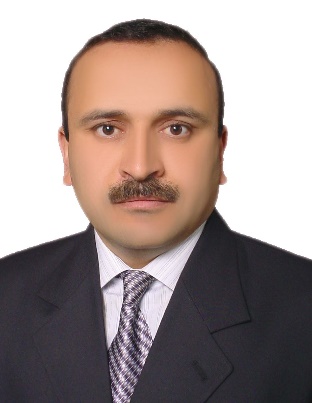 First name+ last name, M.D.,PH.D: Nooman Hadi SaeedDepartment of Surgery / College of Medicine / University Of MosulMosul / Iraq.Phone No.: 009647705251596Email: noomanhadisa@uomosul.edu.iqEducation                   
POST GRADUATE: 
1. Ph.D. (High specialization) in Urology. Faculty of graduate studies, Jordan University, Amman, Jordan                                           20062. M.R.C.S.(Ire.): Membership of the Royal College of Surgeons in Ireland.  Royal college of Ireland.                                              20063. F.J.M.C(Uro.): Jordanian Board in Urology. Jordan Medical Council. Amman, Jordan.                                                                            20074. C.A.B.(Uro.): Arabic Board of Urology. Arab Board of Medical Specialization.                                                                               2007    UNDER GRADUATE MEDICAL DEGREE:Bachelor degree in medicine and surgery (M.B.Ch.B.)College of medicine / University of Mosul. Mosul. Iraq.       1996 Current position   Assistant professor and urology specialist in college of Medicine, University of Mosul, Mosul, Iraq. 2006 – presentClinical experience & training Trainee in Iraqi medical council of urology (board), Mosul center, Mosul, Iraq.  2000-presentResearch experience Research trainee in department of urology-surgery, College of Medicine, University of Mosul, Mosul, Iraq. 2006 – present.Academic appointmentsAssistant professor in department of Surgery, College of Medicine, University of Mosul, Mosul, Iraq. 2013 – present.Lecturer in department of Surgery, College of Medicine, University of Mosul, Mosul, Iraq. 2006 – 2013.Past positions and jobsSenior House Officer in urology surgery in teaching Jordan university hospital- Amman – Jordan from 2001 -2006Junior House officer in Mosul Teaching Hospitals, Mosul, Iraq from 1996-2001Certifications and licensureA license to practice urology surgery, College of Medicine, University of Mosul, Mosul, Iraq. 2006- present.Professional membership & activitiesMember of the Iraqi Medical Association.Member of the Jordanian Medical Association.Member of the Arab Medical Council.Member of the Jordanian Medical Council.Member of the Royal College of Surgeons of Ireland.Member of the Iraqi urology association.Member of the European Urology association.Member of Iraqi Medical Association 1996-presentHonors & AwardsFive letter of thanks & appreciation from Mosul teaching hospitals 2006-2014Letter of thanks & appreciation from president of University of Mosul  2020Letter of thanks & appreciation from minister of high education 2021Voluntary/work experienceCOURSES ATTENDED INTERNATIONALLY: Sixteenth international training course on invasive bladder cancer and urinary diversion techniques, 23 – 27 december 2018, Mansoura- Egypt Laser endoscopic surgery: Clinical training on laser procedures in urology at Starmedtech Company in Munich and shtottgart - Germany – 2014.Urodynamic study: Training program on urodynamics – Aymed Company in Istanbul-Turkey- 2014. PCNL training: Two weeks clinical training on percutaneous nephrolithotomy at Ankara-Turkey - 2012 COURSES ATTENDED LOCALLY:PCNL training in Erbil –Iraq- 2012Publications Wisam m. Saeed, Nooman H. Saeed. (2015). Isolation of Enterobius Vermicularis from urine of urinary tract infected girl. A case report and review of Literatures. International Journal of Enhanced Reasearch in science technology and Engeneering, 4(5),169-171.Nooman H. Saeed. (2013). Ureteric stone management: Comparison of ureteroscopy using pneumatic lithotripsy with ureterolithotomy results. Annals of College of Medicine Mosul, 39(1), 70-74.Zaid S.Khudher, Nooman H. Saeed, Ahmed A. Ibraim. (2013). Vesical stones in females: An underestimated problem in Mosul province. Tikrit Medical Journal, 19(1), 107-114.Nooman H. Saeed. (2012) Suburothelial bladder lipoma. A case report and review of literatures. The third international conference of medical sciences 24 -26 October 2012.Imad A-J Thanoon, Zaid S, Khudher, Nooman H. Saeed. (2012). Antioxidant effects of β-glucan and vitamin E in the treatment of infertile male patients. The third international conference of medical sciences 24 -26 October 2012.Nooman H. Saeed. Ziad M. Awwad. (2011). The abnormal urodynamic findings as predictor of complete response in patients with complicated nocturnal enuresis. Annals of the college of medicine Mosul, 37(1&2), 129-134. Languages Arabic - English RefereesZaid Saad al Deen Khadir: Assistant professor (urologist) - department of surgery-college of medicine- university of Mosul- Mosul-Iraq.                                                                                           E-mail: zaidsaad2@yahoo.co.uk Mobile: 009647705954325Zaid Abu Ghosh: Urology professor. Al Estishari Hospital – Amman – JordanE-mail: dr_zeid@yahoo.comMobile: 00962797086633Ziad Awwad: Urology professor. Al takhasosi Hospital – Amman – Jordan.E-mail: zawwad@yahoo.comMobile: 00962795538078   Mjali Mhilan: FRCS, Urology professor, Jordan university hospital, Amman, Jordan.               Mobile: +962 – 79 – 556499               E mail: mujalli_mhailan@hatmail.com